BROMESBERROW PARISH COUNCIL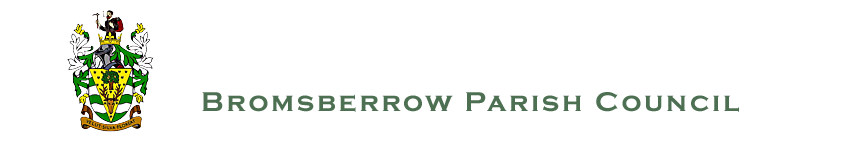 To all Members of the Council,You are hereby summoned to the next meeting of the Parish Council. To be held on Tuesday, 30th March 2021 starting at 7.30 pm and to be held remotely, using Zoom pursuant to s 78 Coronavirus Act 2020, link to be supplied to Members, and on application to Parishioners.Members of the Council are reminded that the Council has a general duty to consider the following matters in the exercise of any of its functions: Equal Opportunities, Crime & Disorder, Health & Safety and Human Rights.All meetings of the Council are open to the public and press, members of the public and press will be asked to leave for agenda items taken confidentially in Committee under standing orders.The business to be transacted is set out in the following Agenda.Charlee Roberts, Clerk & RFO to the Parish CouncilAPOLOGIES FOR ABSENCETo receive, note and accept any apologies for absence. DECLARATION OF INTERESTSCouncillors are reminded of the need: –a) To update their register of disclosable interests (Councillors must leave the room for the item in which they have declared a disclosable interest)b) To declare any undisclosed interests to items on the agenda and their nature. (Councillors may stay, take part and vote in the meeting)REPORT OF DISTRICT COUNCILLORREPORT OF COUNTY COUNCILLORTO CONFIRM MINUTES OF MEETING HELD 24TH NOVEMBER 2020PUBLIC PARTICIPATIONMembers of the public are permitted to make representations, answer questions and give evidence in respect of any item of business included in the agenda. The period of time, which is at the Chairman’s discretion, for public participation shall not exceed 15 minutes. Each member of the public is entitled to speak once only in respect of business itemised on the agenda and shall not speak for more than three minutes. Questions/comments shall be directed to the Chairman.6.1 Bromsberrow Shop, community hub development – Jo Davidson & Percy HuntCO-OPTION OF NEW COUNCILLORTo discuss and agree upon the co-option of a new councillor Carol Adams. PLANNING APPLICATIONSCORRESPONDANCEFINANCIAL MATTERS AND ASSETS9.1 Invoices for payment	       Clerk – Salary - £384.98	        PATA Payroll Services - 20/0796/PPS - £18.40        GAPTC Subscription - £118.98Retrospective paymentsEyelid Productions – INV-2556 - £20 – payment for website domain. Paid. TO RECEIVE ANY REPORTS ON HIGHWAYS MATTERS AND AGREE ANY ACTIONTo discuss any new or outstanding highways issues.TO RECEIVE CORRESPONDANCEVAS FIGURESTo discuss VAS.QUARRIESTo discuss any matters related to the ongoing quarries and update discussions with Paul Duncliffe.GRASS CUTTINGTo receive and discuss quotes for the grass cutting contract and agree upon offering the contract.GENERAL WASTE BINSTo discuss possible locations for additional waste bins in the parish. PUBLIC RIGHTS OF WAYTo discuss any public rights of way within the parish to ensure they are recorded before the cut off date.Forest of Dean District Council's Licensing Act 2003 Policy ConsultationTo discuss if the council has any comments to make on the draft policy, previously distributed via email. PARISH COUNCIL WEBSITE CONTENT AND PROGRESS To discuss the current content of the website and future content. To receive an update on progress of new website. POLICY ADOPTIONTo confirm the draft policies; Data Protection Policy, and Grant and Donation Awarding Policy previously distributed via email and adopt them as a council.  FLOOD DEFENCE MEASURESTo discuss the information provided on flood defence measures and decide if the council would like to take any further action. ANNUAL PARISH MEETINGTo agree upon a date for the annual parish meeting to be held.MEETING DATES FOR 2021/22To discuss and agree upon the dates for the parish council meetings to be held in 2021/22.FOR FUTURE DISCUSSION8.1P0519/21/TPOThe Meadows, Sandfields, Bromsberrow Heath, HR8 1NXRemove all ivy covering the tree, remove dead wood and undertake 20% crown reduction.